Index:1.  	Backup Mr. Accounting-GST2. 	Install Mr. Accounting Patch3.	Install Java Offline4.	Update component file5.	Request new access code6.	Update databaseHow to upgrade Mr. Accounting Version 10Step 1 Backup Mr. Accounting GST before upgrade1) Click ‘Admin tool’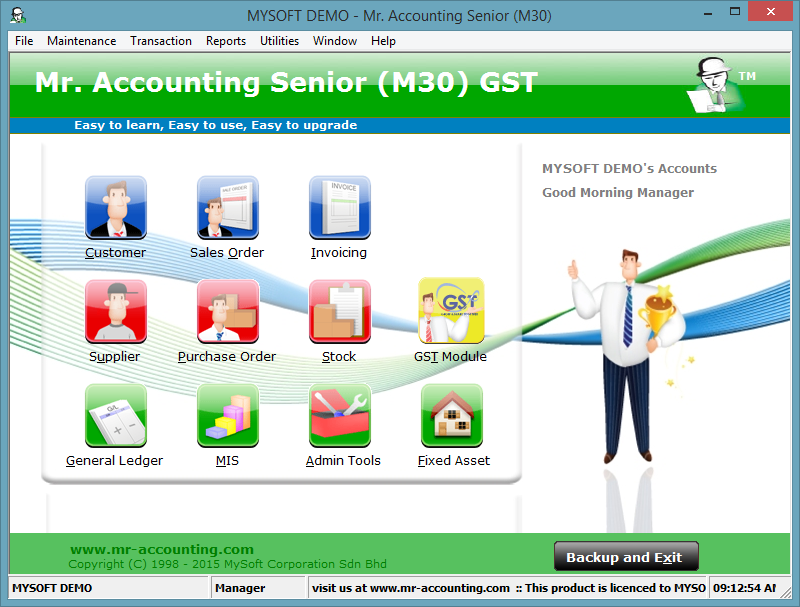 2) Click ‘Backup Data’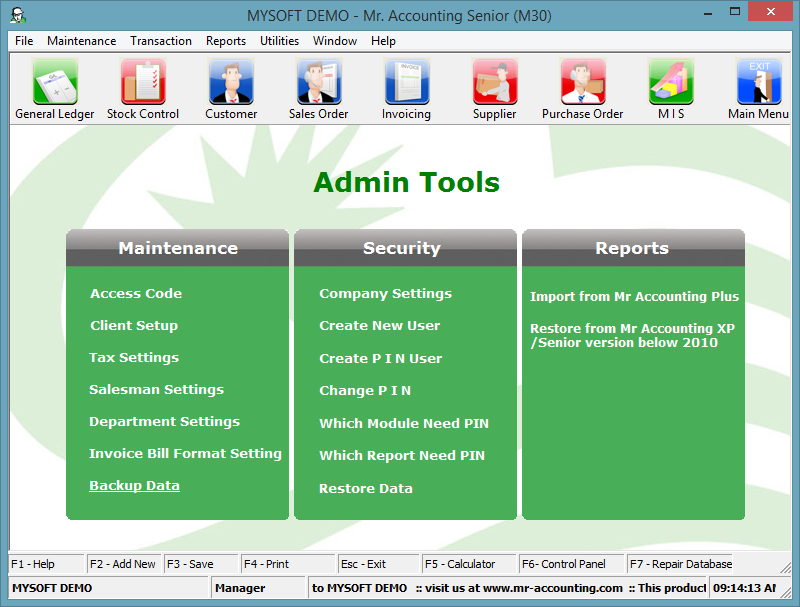 3) i) select the location u want to backup   ii) Tick the box ‘Please tick to backup Report’   iii) Click ‘Backup’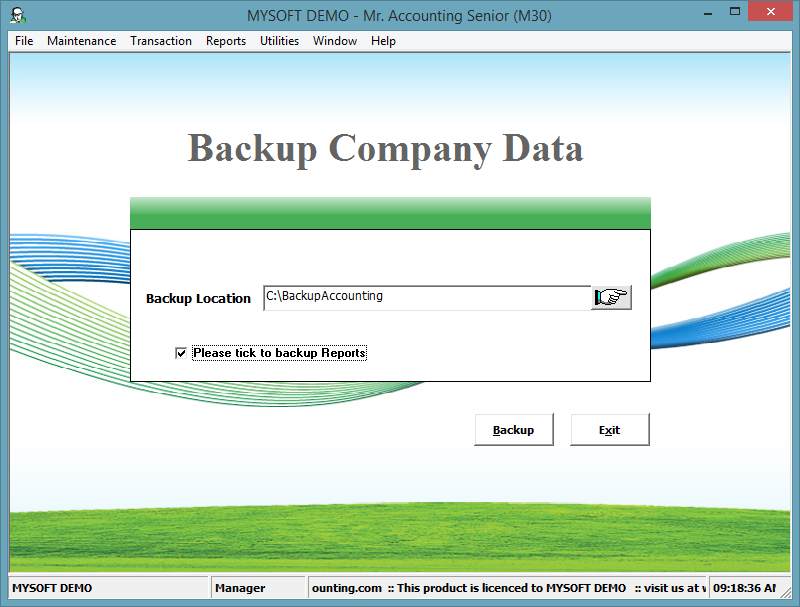 4) Click ‘Yes’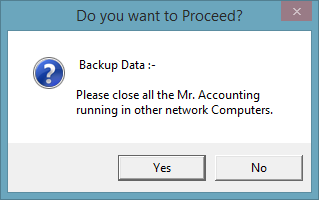 5) Click ‘Ok’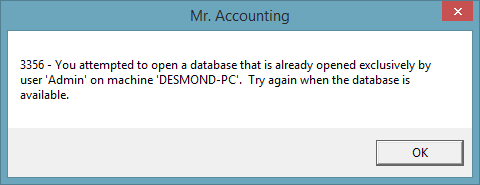 6) Wait until the processing bar finish running.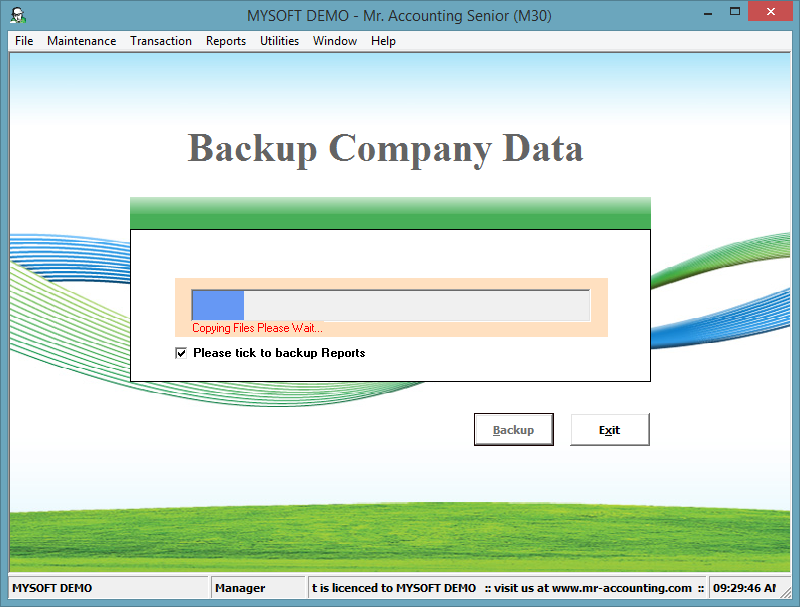 7) Click ‘Ok’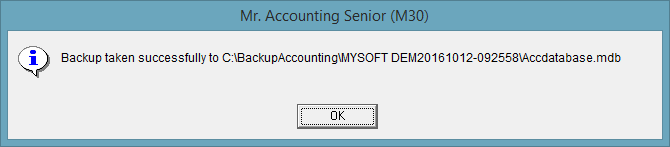 Step 21) Double click the file ‘MrAccounting-GST Patch’ in the Mr. Accounting upgrade folder.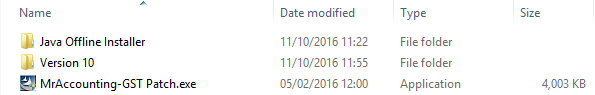 2) Click ‘next’.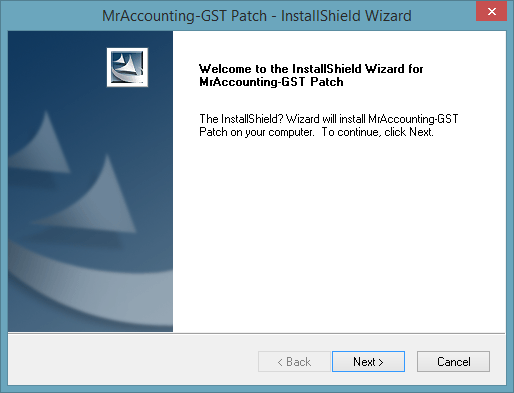 3) Select the ‘accept the terms of t he license agreement’ and click ‘next’.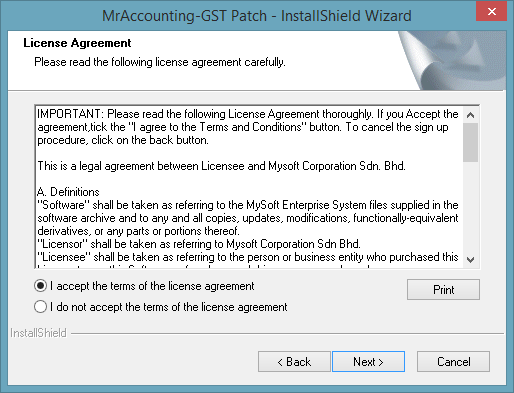 4) Click ‘Install’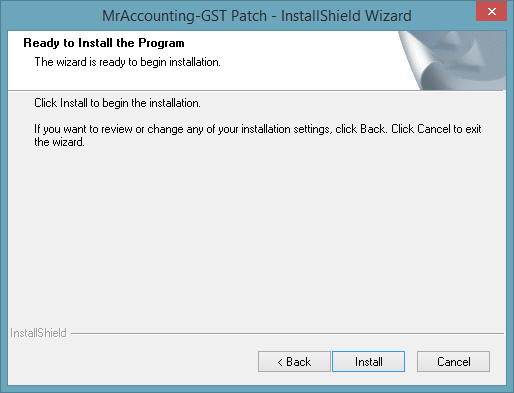 5) Wait until the processing bar finish running.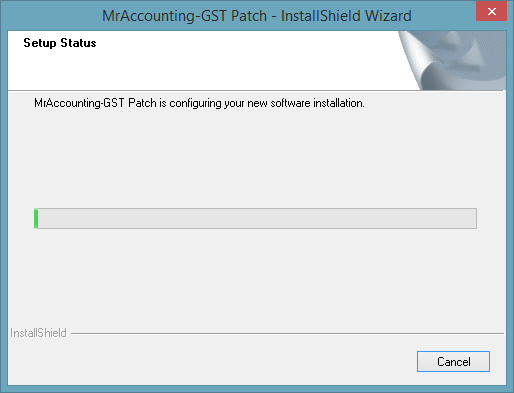 6) Click ‘Finish’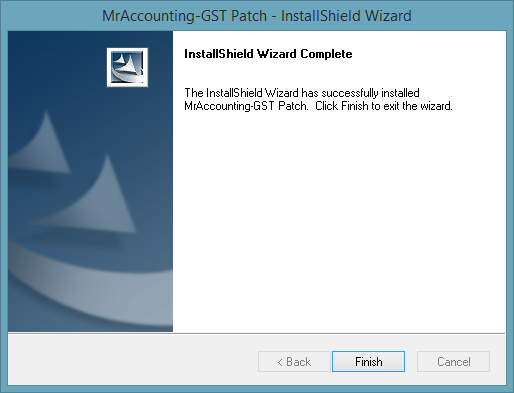 Step 31) Open the ‘Java Offline Installer’ folder.2) Install the ‘jre-8u102-windows’ base on computer bit.	32-bit computer please select ‘jre-8u102-windows-32-bit’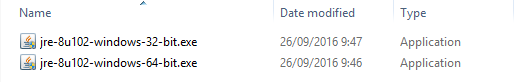 	64-bit computer please select ‘jre-8u102-windows-64-bit’•How to check computer bit.-Windows XP normally is 32-bit-Windows 7/8/10 please follow the step belowi) Open ‘This PC’/ ‘My Computer’ii) Right click in the free place in the folder and click the ‘Properties’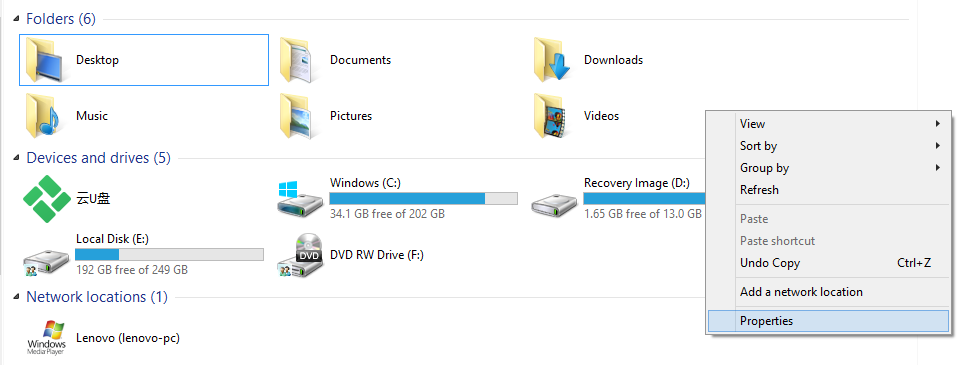 Computer bit will be show as at below.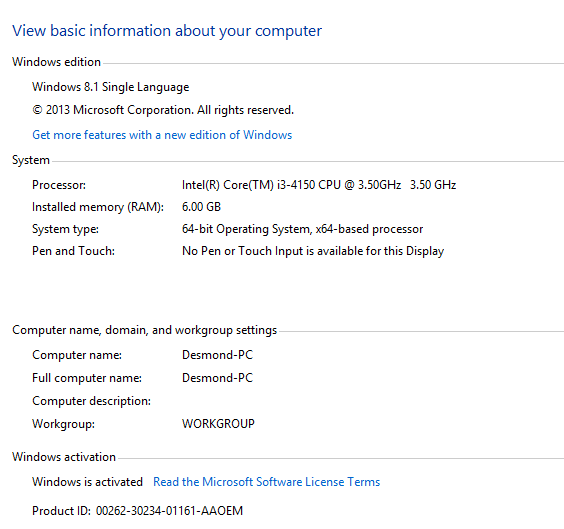 3) Click ‘Install >’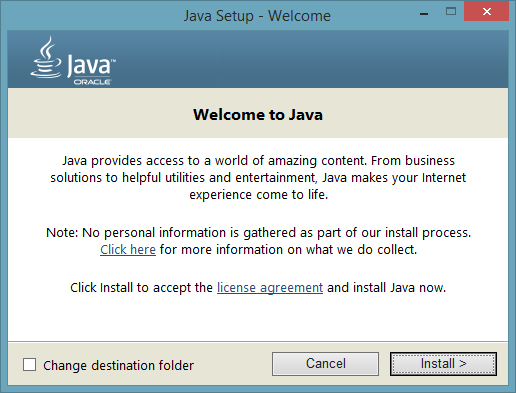 4) Wait until the processing bar finish running.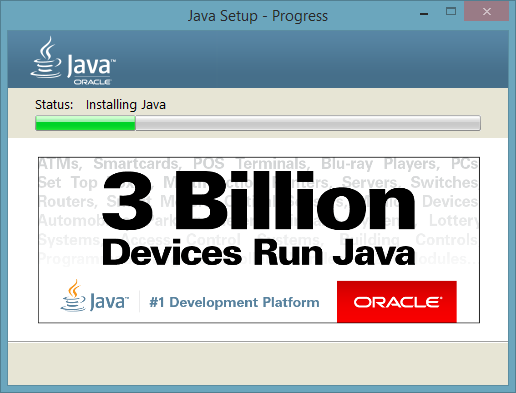 5) Click ‘Close’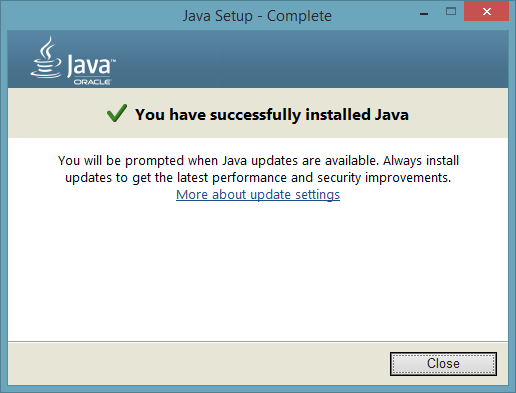 Step 41) Open the ‘Version 10’ folder.2) Open the ‘Mr.Accounting GST’ folder.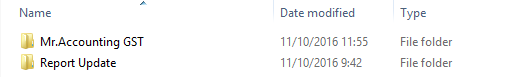 3) Copy all the File and Folder.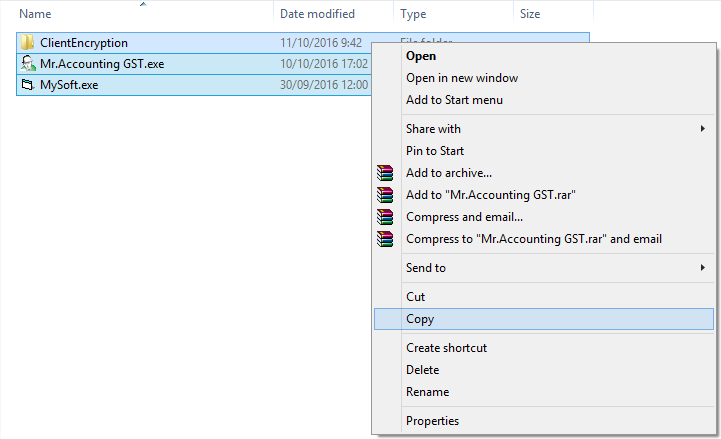 4) Open Mr.Accounting GST FolderWindows 7/8/10Right click Mr.Accounting-GST in Desktop and click ‘Open file location’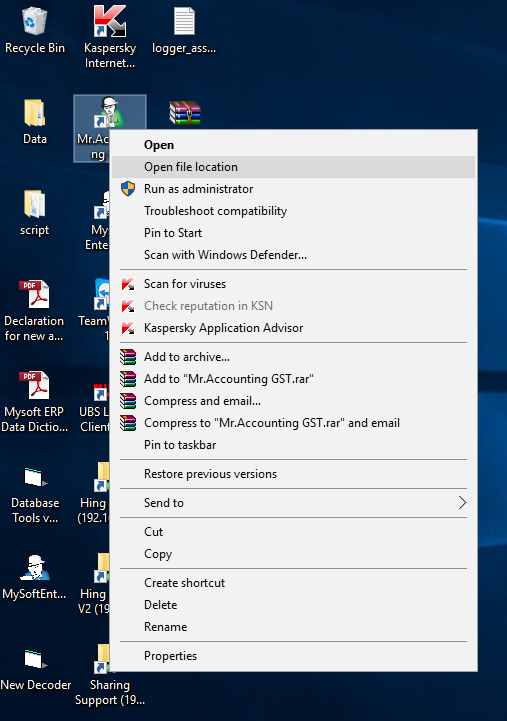 Windows XPRight click Mr.Accounting-GST in Desktop and click ‘Properties’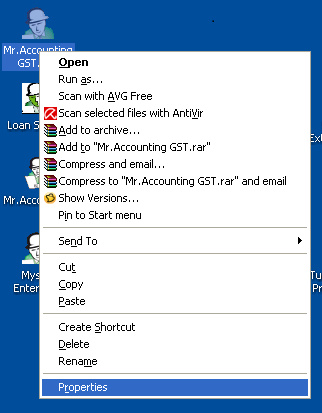 Click ‘Find Target…’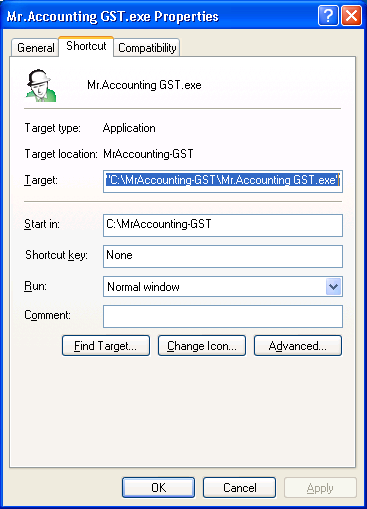 5) Paste all the File and Folder in Mr.Accounting GST Folder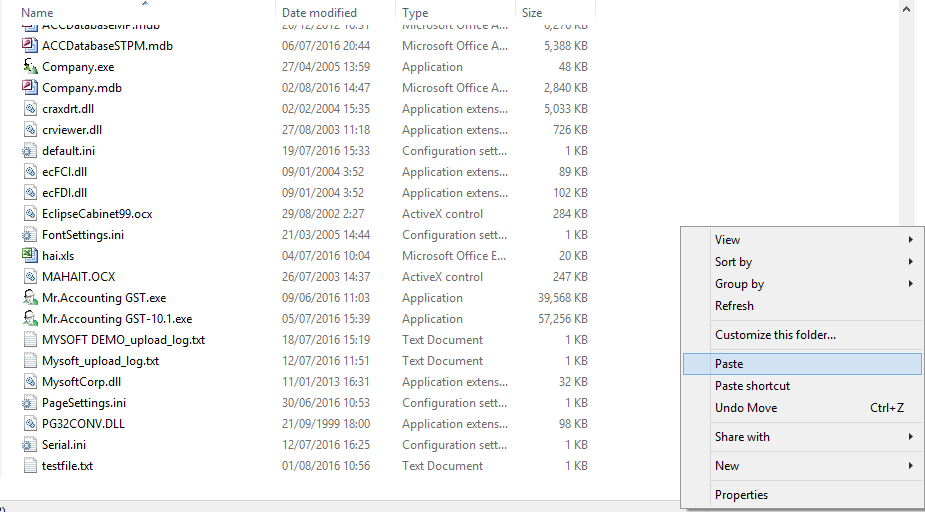 6) Click ‘Replace the file in the destination’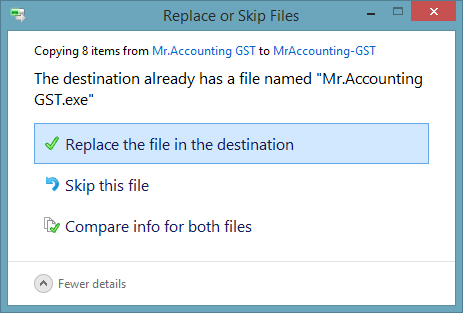 Step 51) Open Mr.Accounting GST, and login the company.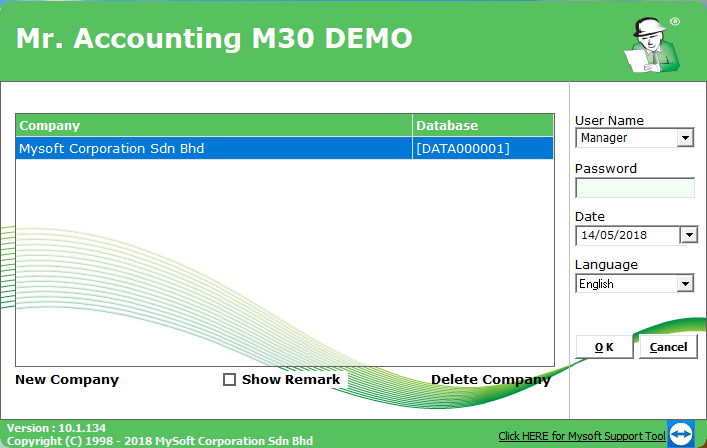 2) Go to Admin Tools > Access Code > Batch Registration Form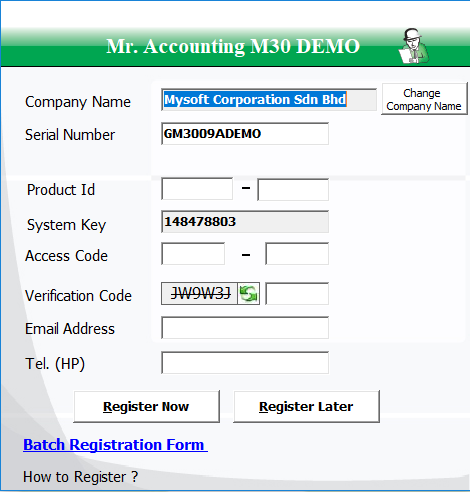 3) Tick the company you want to register, click Print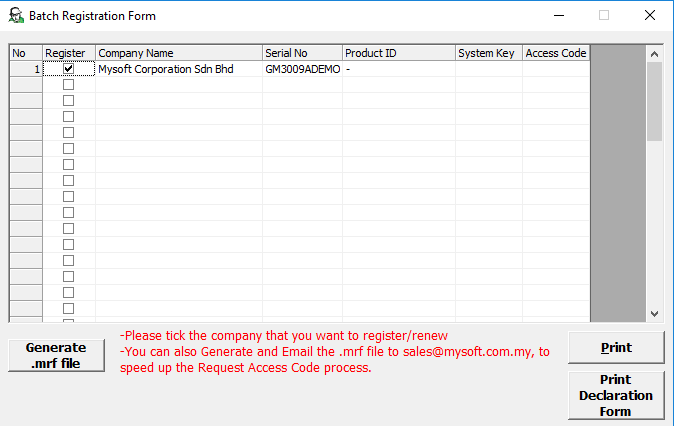 4) Click ”Export Report” icon on the top second left, and export it as .pdf format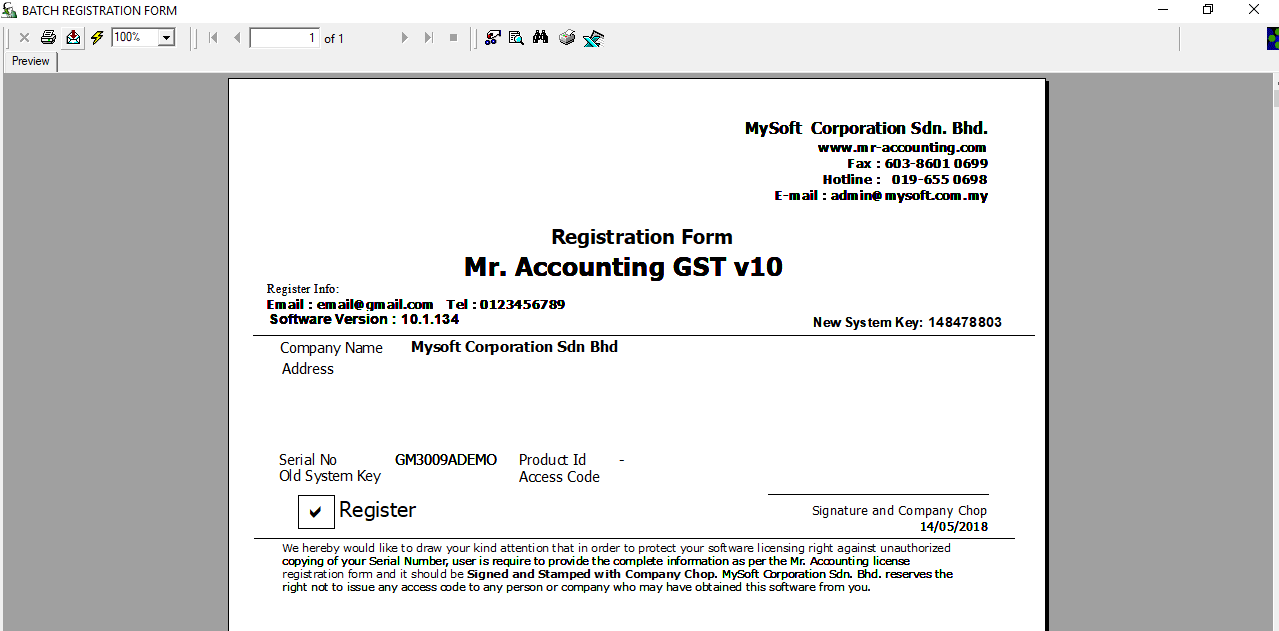 5) Print this registration form and send it to support@mysoft.com.my to process your new access code.6) Once you received your new access code, please fill in your new access code and verification code, and click “Register Now”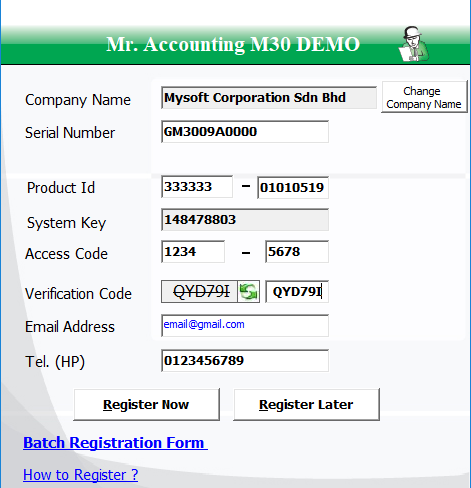 Step 61) Go back to main menu of Mr.Accounting GST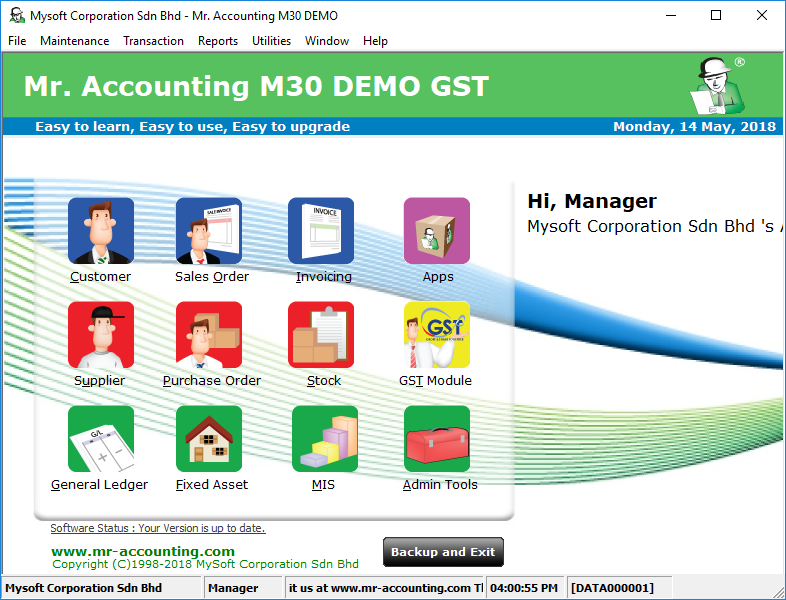 2) Click “File” on the top left, click “D. Update Database” and click Yes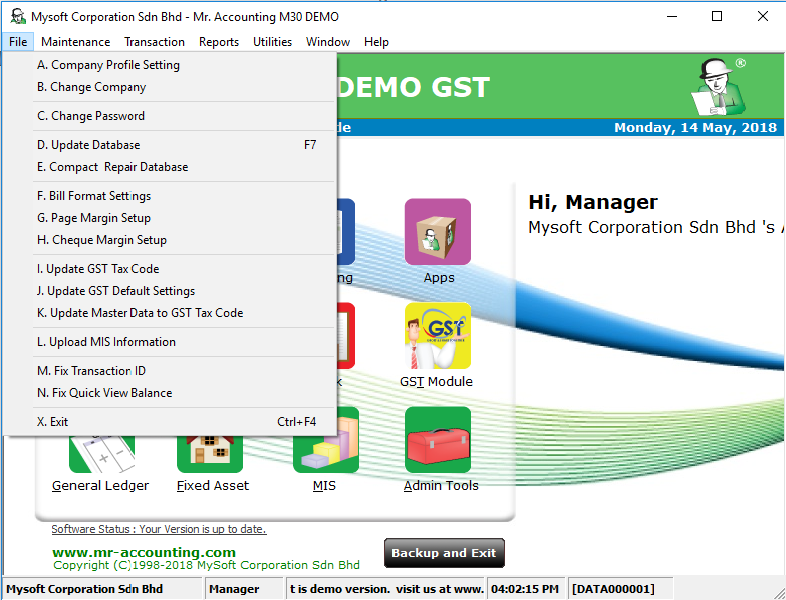 